SP6 Alternativt förslag från Vänsterpartiet, Kommunstyrelsens sammanträde 2019-06-03Riktlinjer för bostadsförsörjningVänsterpartiet välkomnar att Borås Stad tar fram ett bostadsförsörjningsprogram. Ett läge där bostadsbristen är stor krävs det att kommunen använder de medel som står till buds för att underlätta för nuvarande och framtida boråsare att få ett hem. Däremot föreslår Vänsterpartiet ett antal tillägg som höjer ambitionsnivån och som innebär en tydlig prioritering av att bygga fler hyresrätter till hyror som vanliga boråsare kan betala.Vänsterpartiet föreslår därför Att Borås Stads riktlinjer för bostadsförsörjning (del 1) antas med följande tilläggPå sida 4 ersätta målet om 600 bostäder per år med 750 bostäder per årPå sida 4 under rubriken ”Fysisk planering” lägga till i punktlistan: ”Bostadsbyggandet i Borås ska eftersträva social och ekologisk hållbarhet. Ett uttalat mål med stadens bostadsförsörjning är att motverka bostadssegregationen.”På sida 5 under rubriken ”Kommunala bostadsbolag” lägga till i punktlistan: ”Under mandatperioden ska de kommunala bostadsbolagen producera 600 nya hyresrätter.”På sida 6 under rubriken ”Markanvisning av kommunal mark” lägga till: ”För att möjliggöra fler hyresrätter till lägre hyror ska markpriser och tomträttsavgifter differentieras så att mark för hyresrätter ges ett lägre pris än bostadsrätter. Vid markanvisning ska den planerade hyresnivån vara en viktig faktor.”På sida 8 under rubriken ”Detaljplaner och planberedskap” lägga till: ”Under innevarande mandatperiod ska planärenden som innebär att ett större antal hyresrätter kan byggas ges en övergripande prioritering.”För Vänsterpartiet i KommunstyrelsenStefan Lindborg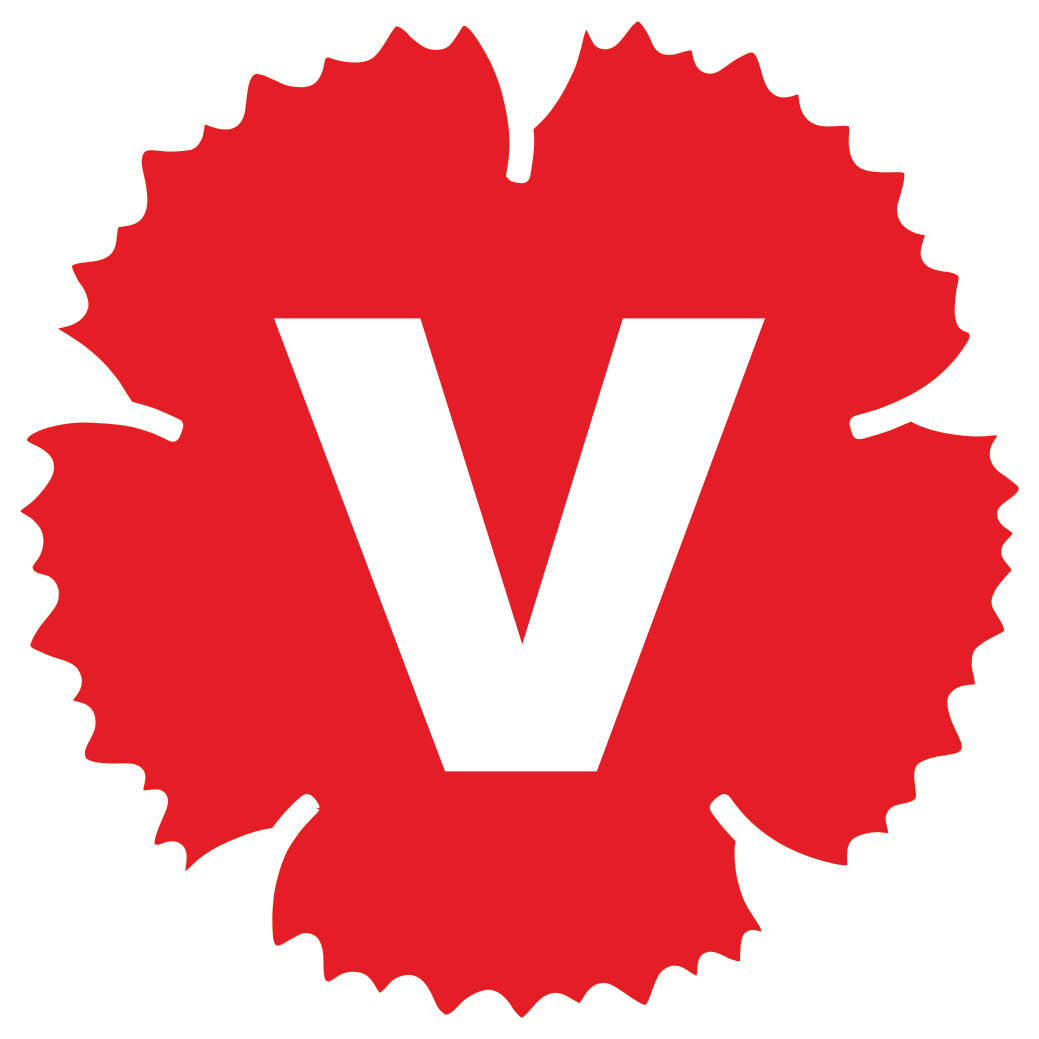 